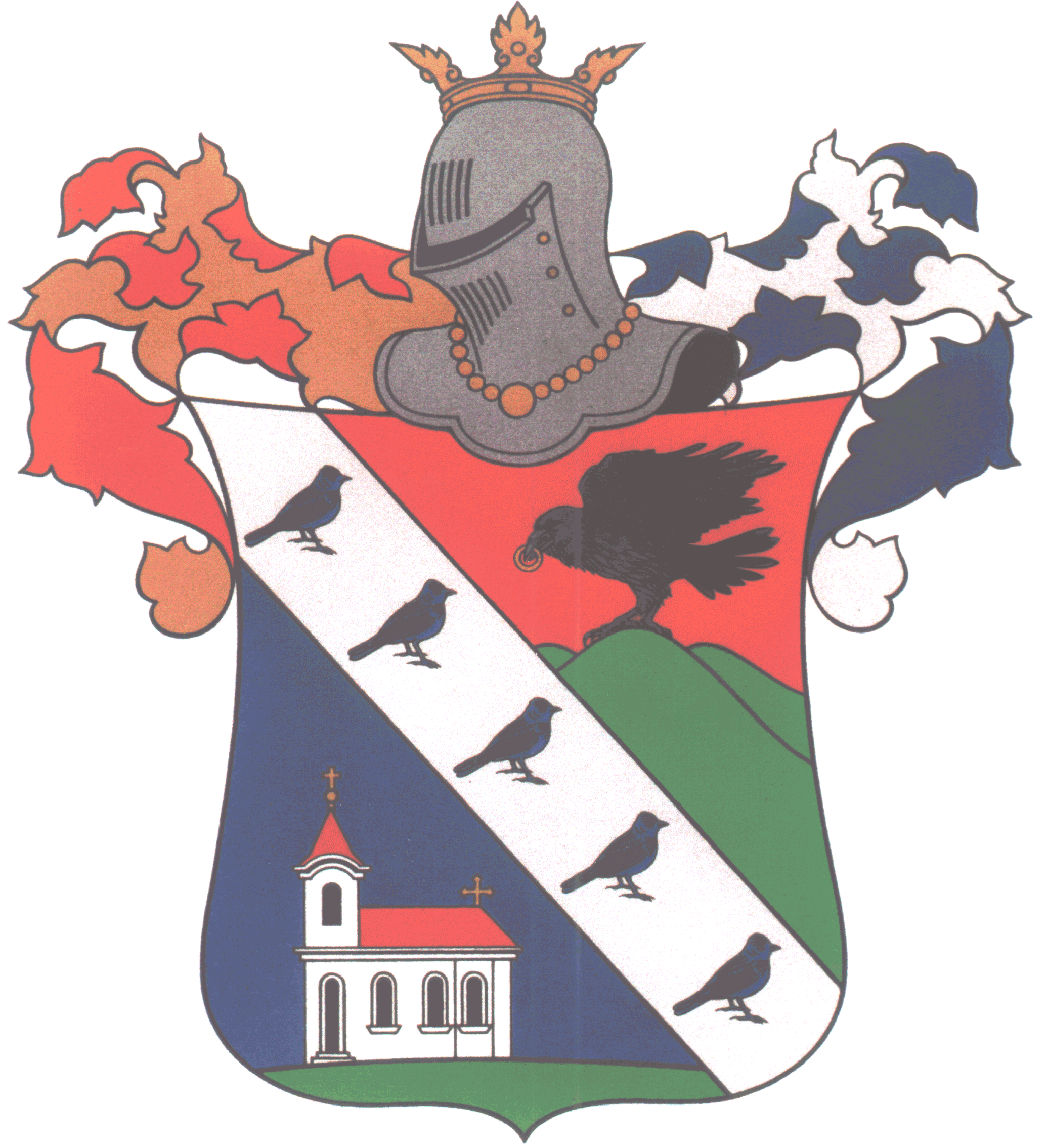 C  S  A  N  Á  D  P  A  L  O  T  AVÁROSÖNKORMÁNYZAT KÉPVISELŐ-TESTÜLETÉNEK12/2015. (VII.23.)önkormányzati rendeletaz önkormányzat által nyújtható települési támogatásokról szóló 3/2015.(II.26) önkormányzati rendeletének módosításárólZáradék:Megalkotás napja: 			2015. július 23.Kihirdetés ideje: 			2015. július 23.Hatálybalépés ideje:			2015. július 24.									dr. Barna Angéla 									        jegyzőCsanádpalota Város  Önkormányzat Képviselő-testületének12/2015 (VII.23.)önkormányzati rendelet az önkormányzat által   nyújtható települési támogatásokról szóló 3/2015.(II.26.) sz. rendelet módosításáról Csanádpalota Város Önkormányzatának Képviselő-testülete az Alaptörvény 32. cikk (1) bekezdésében a.) pontjában kapott felhatalmazás alapján, a szociális igazgatásról és a szociális ellátásról szóló  1993. évi III. törvényben, valamint a Magyarország helyi önkormányzatairól szóló 2011. évi CLXXXIX. törvény 23. § (4) bekezdés 4. pontjában  meghatározott feladatkörében eljárva az önkormányzat által  nyújtható települési támogatásokról  az alábbi rendeletet alkotja: 1.  §.Az önkormányzat által   nyújtható települési támogatásokról szóló 3/2015.(II.26.)sz. rendelet (továbbiakban: Rendelet)  az alábbi 4/A §-al egészül ki:„4/A §Beiskolázási támogatásAz Önkormányzat a gyermek eltartóinak jövedelmi viszonyaira tekintet nélkül minden év július 1. és augusztus 15. napja közötti időszakban beiskolázási támogatást nyújt a Csanádpalotai Dér István Általános Iskolába járó azon első és ötödik osztályos tanulók részére, akik csanádpalotai állandó lakó-, vagy tartózkodási hellyel rendelkeznek.A beiskolázási támogatás a Dér István Általános Iskola által megadott felszerelési jegyzéken szereplő füzetcsomag és egyéb szükséges írószerek megvásárlásával, természetben kerül biztosításra.A természetben nyújtott támogatás összege tanulónként nem haladhatja meg a 10.000.-Ft-ot.A beiskolázási támogatás hivatalból történik, megállapítása a polgármester hatáskörébe tartozik.2. §A Rendelet az alábbi 4/B §-al egészül ki:„4/B §Önkormányzat által szervezett szociális étkeztetés Az Önkormányzat évente maximum három alkalommal – a jövedelmi értékhatárok vizsgálata nélkül – a településen bejelentett állandó- vagy tartózkodási hellyel rendelkező személyek részére alkalmanként napi egyszeri meleg étkeztetés ingyenes biztosítását szervezheti meg.A szociális étkeztetés kiadási előirányzatát az Önkormányzat éves költségvetésének társadalmi-szociálpolitikai támogatásai keret terhére biztosítja azzal, hogy az erre fordított kiadás összege nem haladhatja meg az e jogcímen tervezett kiadási előirányzat főösszegének 15 %-át.Az étkeztetés megszervezése hivatalból történik, az ezzel kapcsolatos hatáskört a polgármester gyakorolja.§Záró rendelkezésekE rendelet kihirdetését követő napon lép hatályba.  A kihirdetésről a helyben szokásos módon a jegyző gondoskodik.	Csanádpalota, 2015. július 23.Kovács Sándor 	 						dr. Barna AngélaPolgármester								    jegyzőKihirdetve:  Csanádpalota, 2015. július 23.dr. Barna Angéla jegyző